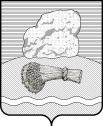 РОССИЙСКАЯ ФЕДЕРАЦИЯКалужская областьДуминичский районАдминистрация сельского поселения«ДЕРЕВНЯ БУДА» ПОСТАНОВЛЕНИЕ       «31» октября  2022 года                                                                                 № 78О  внесении изменений в муниципальную программу «Молодежь сельского поселения «Деревня Буда» утвержденнуюпостановлением администрации сельского поселения «Деревня Буда» от 25.11.2016 № 92    На основании статьи 179 Бюджетного кодекса Российской Федерации, в соответствии с пунктом 30 части 1 ст.14 Федерального закона от 06.10.2003г №131-ФЗ «Об общих принципах организации местного самоуправления в Российской Федерации», руководствуясь Постановлением администрации сельского поселения «Деревня Буда» от 21.10.2013 г № 40  «Об утверждении Порядка принятия решений о разработке муниципальных программ сельского поселения «Деревня  Буда», их формирования и реализации и Порядка проведения оценки эффективности реализации муниципальных программ сельского поселения «Деревня  Буда»», в соответствии с Уставом сельского поселения «Деревня  Буда» ПОСТАНОВЛЯЮ:1.Внести  следующие  изменения в муниципальную программу«Молодежьсельского поселения «Деревня Буда»на 2017-2022 годы», утвержденнуюпостановлением  администрации сельского поселения «Деревня  Буда» от 25.11.2016 № 92 (в редакции  от 28.09.2017 № 54; от 15.11.2017 № 69; от 20.09.2018 № 51; от 21.12.2018 № 67; от 29.12.2018 № 71; от 03.06.2019 № 28; от 07.08.2019 № 43; от 28.11.2019 № 71; от 27.12.2019 № 84; от 03.02.2020 № 4; от 30.11.2020 № 68; от 29.01.2021 №7; от 15.12.2021 № 68)Внести изменения в п. 8 паспортамуниципальной программы«Молодежь сельского поселения «Деревня Буда» изложив его в следующей редакции:        1.2. Внести измененияв раздел 6  «Обоснование объема финансовых ресурсов, необходимых для реализации муниципальной программы»,изложив его в следующей редакции:Общий объем расходов местного бюджета, предусмотренный на реализацию мероприятий, включенных в настоящую муниципальную программу на период с 2017 года по 2024 год составит 143,85788 тыс.руб.     В данном разделе приводится информация об объемах финансовых ресурсов, необходимых для реализации муниципальной программы и их обоснование в рамках основных мероприятий подпрограмм.     Наименование и объемы финансирования по конкретным мероприятиям, являющихся составной частью основного, приводятся в разделе  «Перечень программных мероприятий подпрограммы» по каждой подпрограмме.6.1. Общий объем финансовых ресурсов, необходимых для реализации муниципальной программы(тыс. руб.)6.2. Обоснование объема финансовых ресурсов, необходимых для реализации МП (тыс. руб.)1.3. Внести изменения в раздел 7.2  паспорта п. 7 «Подпрограмма «Развитие физической культуры и спорта в сельском поселении «Деревня Буда»  изложив его в следующей редакции:       1.4. Внести изменения в раздел 7.2  «Подпрограмма «Развитие физической культуры и спорта в сельском поселении «Деревня Буда» п.3 «Объем финансирования подпрограммы»  изложив его в следующей редакции:                                     3. Объем финансирования подпрограммы     Финансирование мероприятий подпрограммы осуществляется за счет средств местного бюджета в сумме  69,01228  тыс.руб.      Ресурсное обеспечение реализации подпрограммы за счет средств местного бюджета подлежит ежегодному уточнению в рамках формирования проекта местного бюджета на очередной финансовый год и плановый период                1.5. Внести изменения в раздел 7.2  «Подпрограмма «Развитие физической культуры и спорта в сельском поселении «Деревня Буда»     п.5.  «Перечень программных мероприятий подпрограммы «Развитие физической культуры и спорта в сельском поселении «Деревня Буда» 1.6. Внести изменения в раздел 7.3  паспорта п. 8 «Подпрограмма «Военно-патриотическое воспитание допризывной молодежи и подготовка ее к службе в вооруженных силах Российской Федерации» изложив его в следующей редакции:1.7. Внести изменения в раздел 7.3  Подпрограмма «Военно-патриотическое воспитание допризывной молодежи и подготовка ее к службе в вооруженных силах Российской Федерации»  подраздел 3 «Объем финансирования подпрограммы» изложив его в следующей редакции:3.  Объем финансирования подпрограммы1.8. Внести изменения в раздел 7.3 подраздел 5«Перечень программных мероприятий подпрограммы «Военно-патриотическое воспитание допризывной молодежии подготовка ее к службе в  вооруженных силах Российской Федерации»            2.Настоящее постановление вступает в силу с момента подписания, подлежит обнародованию  и размещению в информационно-телекоммуникационной сети «Интернет на официальном сайте органов местного самоуправления сельского поселения «Деревня Буда» http://admbuda.ru/.  3.Контроль за исполнением настоящего постановления оставляю за собойГлава администрации                                    О.Л.Чечеткина8.Объемы финансирования муниципальной программы за счет всех источников финансированияНаименование показателяВсего (тыс.руб)В том числе по годамВ том числе по годамВ том числе по годамВ том числе по годамВ том числе по годамВ том числе по годамВ том числе по годамВ том числе по годам8.Объемы финансирования муниципальной программы за счет всех источников финансированияНаименование показателяВсего (тыс.руб)201720182019202020212022202320248.Объемы финансирования муниципальной программы за счет всех источников финансированияВСЕГО143,8578813,720616,8106,16017,020,020,1672825,025,08.Объемы финансирования муниципальной программы за счет всех источников финансированияВ том числе по источникам финансирования:8.Объемы финансирования муниципальной программы за счет всех источников финансированияБюджет СП «Деревня Буда»143,8578813,720616,8106,16017,020,020,1672825,025,0Наименование показателяВсегоВ том числе по годамВ том числе по годамВ том числе по годамВ том числе по годамВ том числе по годамВ том числе по годамНаименование показателяВсего20172018201920202021202220232024ВСЕГО143,8578813,720616,8106,16017,020,020,1672825,025,0в том числе:по подпрограммам:«Профилактика правонарушений на территории СП «Деревня Буда»Без финансирования0,00,00,00,00,00,00,00,0«Развитие физической культуры и спорта в сельском поселении «Деревня Буда»69,0122810,00,00,00,015,014,0122815,015,0«Военно-патриотическое воспитание допризывной молодежи и подготовка ее к службе в вооруженных силах РФ74,84563,720616,8106,16017,05,06,15510,010,0по источникам финансирования:средства местного бюджета143,8578813,720616,8106,16017,020,020,1672825,025,0№№Наименование показателей 
Значения по годам реализации программыЗначения по годам реализации программыЗначения по годам реализации программыЗначения по годам реализации программыЗначения по годам реализации программыЗначения по годам реализации программыЗначения по годам реализации программыЗначения по годам реализации программы№№Наименование показателей 
201720182019202020212022202320242.  Подпрограмма «Развитие физической культуры и спорта в сельском поселении «Деревня Буда»2.  Подпрограмма «Развитие физической культуры и спорта в сельском поселении «Деревня Буда»2.  Подпрограмма «Развитие физической культуры и спорта в сельском поселении «Деревня Буда»2.  Подпрограмма «Развитие физической культуры и спорта в сельском поселении «Деревня Буда»2.  Подпрограмма «Развитие физической культуры и спорта в сельском поселении «Деревня Буда»2.  Подпрограмма «Развитие физической культуры и спорта в сельском поселении «Деревня Буда»2.  Подпрограмма «Развитие физической культуры и спорта в сельском поселении «Деревня Буда»2.  Подпрограмма «Развитие физической культуры и спорта в сельском поселении «Деревня Буда»2.  Подпрограмма «Развитие физической культуры и спорта в сельском поселении «Деревня Буда»2.  Подпрограмма «Развитие физической культуры и спорта в сельском поселении «Деревня Буда»Основное мероприятие«Развитие физической культуры и спорта в сельском поселении «Деревня Буда»Основное мероприятие«Развитие физической культуры и спорта в сельском поселении «Деревня Буда»1Процессные              Процессные              Количество мероприятий, проведенных в рамках подпрограммы              Количество мероприятий, проведенных в рамках подпрограммы              222222221.1Действующие расходные обязательстваДействующие расходные обязательстваОбщее количество     Общее количество     22222222Объем финансовых    ресурсов, итого            Объем финансовых    ресурсов, итого            0,00,00,00,015,014,0122815,015,0В том числе:            В том числе:            - средства местного   бюджета
- средства местного   бюджета
0,00,00,00,015,014,0122815,015,03.Подпрограмма «Военно-патриотическое воспитание молодежи»3.Подпрограмма «Военно-патриотическое воспитание молодежи»3.Подпрограмма «Военно-патриотическое воспитание молодежи»3.Подпрограмма «Военно-патриотическое воспитание молодежи»3.Подпрограмма «Военно-патриотическое воспитание молодежи»3.Подпрограмма «Военно-патриотическое воспитание молодежи»3.Подпрограмма «Военно-патриотическое воспитание молодежи»3.Подпрограмма «Военно-патриотическое воспитание молодежи»3.Подпрограмма «Военно-патриотическое воспитание молодежи»3.Подпрограмма «Военно-патриотическое воспитание молодежи»Основное мероприятие«Воспитание допризывной молодежи и подготовка ее к службе в вооруженных силах  РФ»Основное мероприятие«Воспитание допризывной молодежи и подготовка ее к службе в вооруженных силах  РФ»1Процессные              Процессные              Количество мероприятий, проведенных в рамках подпрограммы              Количество мероприятий, проведенных в рамках подпрограммы              444444441.1Действующие расходные обязательстваДействующие расходные обязательстваОбщее количество     Общее количество     44444444Объем финансовых    ресурсов, итого            Объем финансовых    ресурсов, итого            3,720616,8106,16017,05,06,15510,010,0В том числе:            В том числе:            - средства местного   бюджета
- средства местного   бюджета
3,720616,8106,16017,05,06,15510,010,0Объемы финансирования подпрограммы за счет всех источников финансированияНаименование показателяВсего(тыс.руб.)В том числе по годамВ том числе по годамВ том числе по годамВ том числе по годамВ том числе по годамВ том числе по годамВ том числе по годамВ том числе по годамОбъемы финансирования подпрограммы за счет всех источников финансированияНаименование показателяВсего(тыс.руб.)20172018201920202021202220232024Объемы финансирования подпрограммы за счет всех источников финансированияВСЕГО69,0122810,00,000,000,0015,014,0122815,015,0Объемы финансирования подпрограммы за счет всех источников финансированияВ том числе по источникам финансирования:Объемы финансирования подпрограммы за счет всех источников финансированияБюджет СП «Деревня Буда»69,0122810,00,000,000,0015,014,0122815,015,0Наименование показателяВсего(тыс.руб)В том числе по годамВ том числе по годамВ том числе по годамВ том числе по годамВ том числе по годамВ том числе по годамВ том числе по годамВ том числе по годамНаименование показателяВсего(тыс.руб)20172018201920202021202220232024ВСЕГО:69,01228  10,00,000,000,0015,014,0122815,015,0в том числе:по источникам финансирования, всего:69,01228  10,00,000,000,0015,014,0122815,015,0в том числе:средства местного бюджета69,01228  10,00,000,000,0015,014,0122815,015,0№ п/пНаименование мероприятияСроки реализацииУчастник программы(ответственный за выполнение)Источники финанси-рованияСумма расходов, всего (тыс.руб.)в том числе по годам реализации подпрограммв том числе по годам реализации подпрограммв том числе по годам реализации подпрограммв том числе по годам реализации подпрограммв том числе по годам реализации подпрограммв том числе по годам реализации подпрограммв том числе по годам реализации подпрограммв том числе по годам реализации подпрограмм№ п/пНаименование мероприятияСроки реализацииУчастник программы(ответственный за выполнение)Источники финанси-рованияСумма расходов, всего (тыс.руб.)201720182019202020212022202320241Разработка мер безопасности на спортсооружениях и общественной безопасности при проведении спортивно-массовых мероприятийв течение сроков реализации подпрограммыАдминистрация СП «Деревня Буда»Без финансирования0,000,000,000,000,000,000,000,000,002Проведение и участие в спортивно-массовых мероприятиях ежегодно, в течение сроков реализации подпрограммыАдминистрация СП «Деревня Буда», культработникиБюджет СП69,01228  10,00,000,000,0015,014,0122815,015,03Привлечение несовершеннолетних и молодежи  к спортивным мероприятиямпостоянно,  в течение сроков реализации подпрограммыАдминистрация СП «Деревня Буда», культработники, Комиссия по делам несовершеннолетних и защите их правБез финансирования0,000,000,000,000,000,000,000,000,00ИТОГО:69,01228  10,00,00,00,015,014,0122815,015,08. Объемы финансирования            
подпрограммы за счет средств        
местного бюджета                  Финансирование осуществляется за счет средств местного бюджета сельского поселения «Деревня   Буда»Наименование показателяВсего(тыс.руб.)в том числе по годамв том числе по годамв том числе по годамв том числе по годамв том числе по годамв том числе по годамв том числе по годамв том числе по годамНаименование показателяВсего(тыс.руб.)20172018201920202021202220232024ВСЕГО:74,84563,720616,8106,16017,05,06,15510,010,0в том числе:по источникам финансирования, всего:74,84563,720616,8106,16017,05,06,15510,010,0в том числе:средства местного бюджета74,84563,720616,8106,16017,05,06,15510,010,0№ п/пНаименование мероприятияСроки реализацииУчастник подпрограммыИсточники финансированияИсточники финансированияИсточники финансированияСумма расходов, всего (тыс.руб.)Сумма расходов, всего (тыс.руб.)Сумма расходов, всего (тыс.руб.)в том числе по годам реализации подпрограммы:в том числе по годам реализации подпрограммы:в том числе по годам реализации подпрограммы:в том числе по годам реализации подпрограммы:в том числе по годам реализации подпрограммы:в том числе по годам реализации подпрограммы:в том числе по годам реализации подпрограммы:в том числе по годам реализации подпрограммы:в том числе по годам реализации подпрограммы:в том числе по годам реализации подпрограммы:в том числе по годам реализации подпрограммы:в том числе по годам реализации подпрограммы:в том числе по годам реализации подпрограммы:в том числе по годам реализации подпрограммы:№ п/пНаименование мероприятияСроки реализацииУчастник подпрограммыИсточники финансированияИсточники финансированияИсточники финансированияСумма расходов, всего (тыс.руб.)Сумма расходов, всего (тыс.руб.)Сумма расходов, всего (тыс.руб.)201720172018201920192020202020212021202220222022202320241.Проведение мероприятий, посвященных памятным датам ВОВ В течение сроков реализации подпрограммыкультработникиБюджет СП  «Деревня Буда»74,845674,845674,84563,72063,72063,72063,720616,8106,1606,16017,017,05,05,06,1556,1556,15510,010,02.Участие в районных, областных мероприятиях, проводимых в целях патриотического воспитания молодежиЕжегодно, в течение сроков реализации подпрограммыАдминистрация СП «Деревня  Буда»Без финансирования0,000,000,000,000,000,000,000,000,000,000,000,000,000,000,000,000,000,000,003.Проведение акции «Мы – граждане России!»Июнь, ноябрьЕжегодно, в течение сроков реализации подпрограммыкультработникиБез финансирования0,000,000,000,000,000,000,000,000,000,000,000,000,000,000,000,000,000,000,004.Проведение  акции «Никто не забыт,  ничто не забыто…»Ежегодно, в течение сроков реализации подпрограммыкультработникиБез финансирования0,000,000,000,000,000,000,000,000,000,000,000,000,000,000,000,000,000,000,00ИТОГО по Подпрограмме74,845674,845674,84563,72063,720616,81016,81016,8106,1606,16017,017,05,05,06,15510,010,010,0